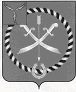 СОВЕТМУНИЦИПАЛЬНОГО ОБРАЗОВАНИЯ ГОРОД РТИЩЕВО                          РТИЩЕВСКОГО МУНИЦИПАЛЬНОГО РАЙОНАСАРАТОВСКОЙ ОБЛАСТИРЕШЕНИЕ от 10 марта 2023 года № 68-273О внесении изменений в решение Совета муниципальногообразования город Ртищево Ртищевского муниципального района от 14.02.2020 года № 22-90 «Об  утверждении стоимости услуг, предоставляемых согласно гарантированному перечню услуг попогребению, стоимости услуг по погребению умерших (погибших), не имеющих супруга, близких родственников, иных родственников либо законного представителя умершего, при невозможности осуществить ими погребение, при отсутствии иных лиц, взявших на себя обязанность осуществлять погребение,  а также умерших,личность которых не установлена органами внутренних делна территории муниципального образования город РтищевоРтищевского муниципального района Саратовской области»В соответствии с пунктом 3 статьи 9 Федерального закона от 12 января 1996 года № 8-ФЗ «О погребении и похоронном деле», Федеральным законом от 6 октября 2003 года № 131-ФЗ «Об общих принципах организации местного самоуправления в Российской Федерации», Уставом муниципального образования город Ртищево Совет муниципального образования город Ртищево РЕШИЛ:1. Внести в решение Совета муниципального образования город Ртищево от 14.02.2020 г. № 22-90 «Об  утверждении стоимости услуг, предоставляемых согласно гарантированному перечню услуг по погребению, стоимости услуг по погребению умерших (погибших), не имеющих супруга, близких родственников, иных родственников либо законного представителя умершего, при невозможности осуществить ими погребение, при отсутствии иных лиц, взявших на себя обязанность осуществлять погребение,  а также умерших, личность которых не установлена органами внутренних дел на территории муниципального образования город Ртищево Ртищевского муниципального района Саратовской области» следующие изменения:1.1.  Приложение № 1 к решению изложить согласно приложению № 1 к данному решению.1.2.  Приложение № 2 к решению изложить согласно приложению № 2 к данному решению.2. Настоящее решение опубликовать в газете «Перекрёсток России» и разместить на официальном сайте администрации Ртищевского муниципального района Саратовской области в информационно-телекоммуникационной сети «Интернет».	3. Настоящее решение вступает в силу со дня его официального опубликования и распространяет свое действие на правоотношения, возникшие с 1 февраля 2023 года.	4. Контроль за исполнением настоящего решения возложить на постоянную депутатскую комиссию Совета муниципального образования город Ртищево по жилищно-коммунальным вопросам, строительству, транспорту, связи.Глава муниципального образования город Ртищево 						                           С.Ю. БесчвертнаяЗаместитель главы - секретарь Советамуниципального образования город Ртищево                                        Д.В. Кашкин                                                                                       Приложение № 1 к решению  Совета муниципального  образования город Ртищево                                                                                               от 10 марта 2023 года № 68-273Стоимость услуг, предоставляемых согласно гарантированному перечню услуг по погребению на территории муниципального  образования город Ртищево Ртищевского муниципального района Саратовской области на период с 01 февраля 2023 года                                                                                      Приложение № 2 к решению  Совета муниципального  образования город Ртищево                                                                                               от 10 марта 2023 года № 68-273Стоимость услуг по погребению умерших (погибших),не имеющих супруга, близких родственников, иных родственниковлибо законного представителя умершего, при невозможности осуществить ими погребение, при отсутствии иных лиц, взявших на себя обязанность осуществить погребение, а также умерших, личность которых не установлена органами внутренних дел на территории муниципального образования город РтищевоРтищевского муниципального района Саратовской области№ п/пНаименование услугСтоимость, руб.1.Оформление документов, необходимых для погребения432,622.Предоставление и доставка гроба и других предметов, необходимых для погребения3117,463.Перевозка тела (останков) умершего на кладбище (в крематорий)1272,444.Погребение (кремация с последующей выдачей урны с прахом)2970,96Всего:7793,48№ п/пУслугиСтоимость, руб.1.Оформление документов, необходимых для погребения432,622.Облачение тела267,213.Предоставление и доставка гроба и других предметов, необходимых для погребения3117,464.Перевозка тела (останков) умершего на кладбище (в крематорий)1272,445.Погребение (кремация с последующей выдачей урны с прахом)2703,75Всего:Всего:7793,48